Служба психологической помощи населению Павлодарской области«Кризисный центр» на базе КГП на ПХВ «ПОПНД»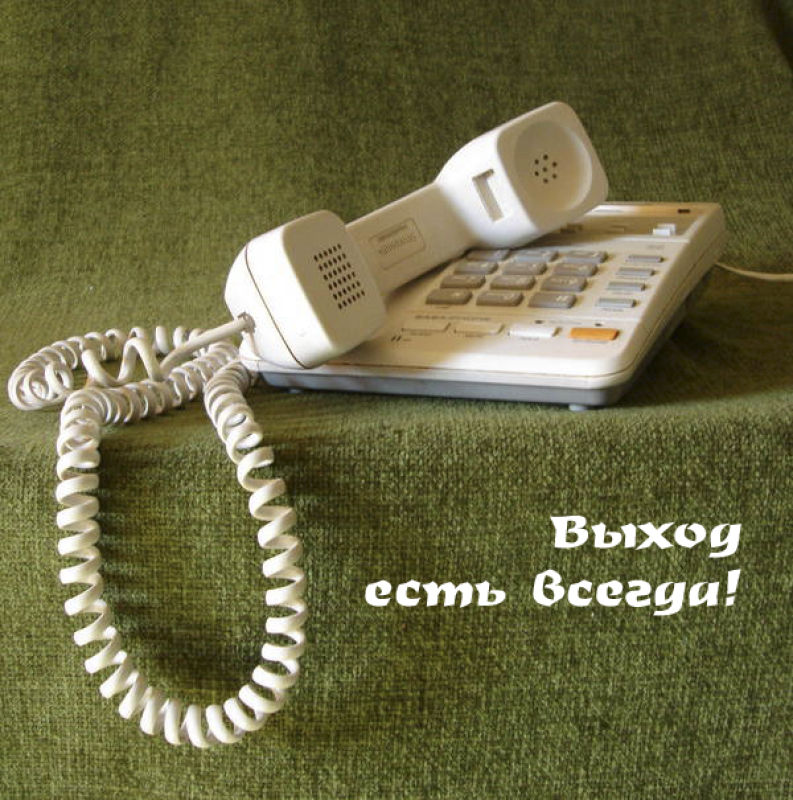 Твой звонок анонимный и конфиденциальный… Ты можешь назваться любым именем... Здесь не фиксируется номер телефона…Выход есть всегда! Мы готовы помочь всем, независимо от возраста!Телефоны доверия8 (7182) 34-73-7388000803434(анонимно, круглосуточно, с мобильных или стационарных телефонов по  Павлодарской области бесплатно)
8 (7182) 32-12-42телефон доверия общественной приемной отдела защиты прав детей «Имею право»Управление образования Павлодарской областиКГУ «Центр развития молодежных инициатив» Управления по вопросам молодежной политики Павлодарской областиПсихологическая помощь всем, кто оказался в трудной жизненной ситуации и хочет найти понимание и поддержку8 (7182) 66-12-42Анонимно. Бесплатно.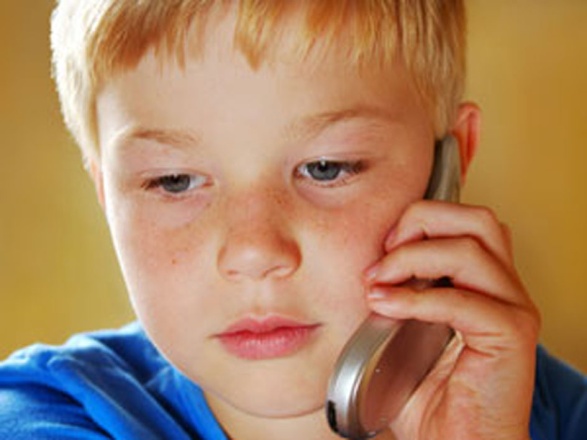 Ты можешь сказать, что ты думаешь.Мы примем тебя, какой ты есть!Если тебе сложно - просто позвони!КГУ «Центр анализа и развития межконфессиональных отношений» Управления по делам религий Павлодарской областиЕсли Вы или Ваши близкие подверглись влиянию или пострадали от деструктивных культов, звоните по телефону доверия8 (7182) 32-50-50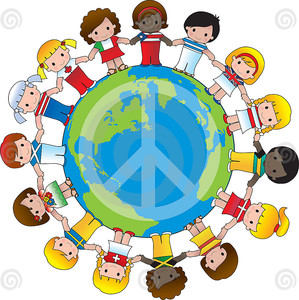 Отдел по реабилитации жертв от религиозного экстремизма32-80-74Отдел по информационно-разъяснительной работе32-77-29Религиовед32-80-61Психолог32-50-50Юрист32-78-29